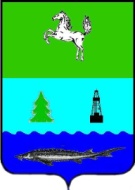 СОВЕТЗАВОДСКОГО СЕЛЬСКОГО ПОСЕЛЕНИЯПАРАБЕЛЬСКОГО РАЙОНАТОМСКОЙ ОБЛАСТИРЕШЕНИЕп. Заводскойот   28.03.2018                            									№  02О внесении изменений и дополнений в Решение Совета Заводского сельского поселения № 18 от 27.06.2017 «О порядке предоставления помещений депутатам Совета Заводского сельского поселения для проведения встреч с избирателями» В соответствии с частью 5.3 статьи 40 Федерального закона от 6 октября 2003 года № 131-ФЗ «Об общих принципах организации местного самоуправления в Российской Федерации», Уставом муниципального образования Заводское сельское поселение Парабельского района Томской области, принятым решением Совета Заводского сельского поселения от 17.07.2015 № 17,СОВЕТ РЕШИЛ:Внести в Решение Совета Заводского сельского поселения №18 от 27.06.2017 «О порядке предоставления помещений депутатам Совета Заводского сельского поселения для проведения встреч с избирателями» следующие изменения:1.	Исключить из Порядка предоставления помещений депутатам Совета Заводского сельского поселения для проведения встреч с избирателями пункт 8-173.	Настоящее решение вступает в силу с даты его обнародования.4.	Обнародовать решение в Информационном бюллетене Совета Заводского сельского поселения, а также разместить на официальном сайте Заводского сельского поселения в информационно-телекоммуникационной сети «Интернет» http://zavodskoesp.ru.5.	Контроль возложить на контрольно-правовой комитет Совета Заводского сельского поселенияПредседатель Совета                                                       М.Ю. Янсон   Глава поселения                                                             С.А. Трифанова